Instruções para SolicitaçãoO prazo mínimo para pagamento de bolsa pesquisa é até o dia 10 do mês subsequente para os formulários recebidos com no mínimo 15 dias de antecedência.  É necessário e obrigatório o preenchimento de todos os campos do formulário.O formulário deve conter a assinatura e o carimbo do coordenador do projeto. Caso esses itens não constem no final do formulário, o mesmo não será aceito.Relatório de atividades mensal é obrigatório.NÃO IMPRIMIR FRENTE E VERSOCuiabá, Solicito providências com vistas ao pagamento de bolsa pesquisa conforme dados a seguir: Solicito providências com vistas ao pagamento de bolsa pesquisa conforme dados a seguir: Solicito providências com vistas ao pagamento de bolsa pesquisa conforme dados a seguir: *O VALOR DO PAGAMENTO É SEMPRE REFERENTE AO VALOR BRUTO*O VALOR DO PAGAMENTO É SEMPRE REFERENTE AO VALOR BRUTO_________________________________________Assinatura e carimbo do(a) Coordenador(a)_________________________________________Assinatura e carimbo do(a) Coordenador(a)Nome: Nome: Projeto:                                    Projeto:                                    Número do termo de compromisso:Número do termo de compromisso:Carga Horária mensal: ________________ hora(s) (em caso de carga horária semanal, multiplicar por 4)Carga Horária mensal: ________________ hora(s) (em caso de carga horária semanal, multiplicar por 4)Período de competência (mês e ano):Período de competência (mês e ano):Descrição das atividades realizadas: Descrição das atividades realizadas: Assinatura:Assinatura coordenador (a):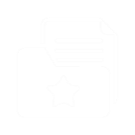 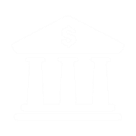 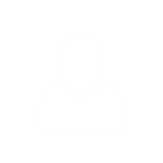 